1.13	рассмотреть определение полос частот для будущего развития Международной подвижной электросвязи (IMT), включая возможные дополнительные распределения подвижной службе на первичной основе, в соответствии с Резолюцией 238 (ВКР-15);Часть 4 – Полосы частот 45,5−47 ГГц, 47−47,2 ГГц, 47,2−48,2 ГГц и 
48,2−50,2 ГГц45,5−47 ГГцБазовая информацияВ Резолюции 238 (ВКР-15) МСЭ-R предлагается провести и своевременно завершить к ВКР-19 соответствующие исследования с целью определения потребностей в спектре для наземного сегмента IMT в диапазоне частот между 24,25 ГГц и 86 ГГц, а также исследования совместного использования частот и совместимости, принимая во внимание защиту служб, которым эта полоса частот распределена на первичной основе, для полос частот:–	24,25–27,5 ГГц, 37–40,5 ГГц, 42,5−43,5 ГГц, 45,5–47 ГГц, 47,2–50,2 ГГц, 50,4–52,6 ГГц, 66–76 ГГц и 81−86 ГГц, которые распределены подвижной службе на первичной основе; и–	31,8–33,4 ГГц, 40,5–42,5 ГГц и 47–47,2 ГГц, которые могут потребовать дополнительных распределений подвижной службе на первичной основе.Кроме того, в Резолюции ВКР-19 предлагается рассмотреть на основе результатов вышеупомянутых исследований вопрос о дополнительных распределениях спектра подвижной службе на первичной основе и вопрос об определении полос частот для наземного сегмента Международной подвижной электросвязи; полосы частот, подлежащие рассмотрению, ограничены частью или всеми полосами частот, перечисленными выше.Полоса частот 45,5−47 ГГц, или ее части, распределена ПС, ПСС, РНС и РНСС. Соседние с этим диапазоном полосы частот распределены ЛС и ЛСС. Подробные сведения об этих распределениях и распределениях соседних полос частот содержатся в Статье 5 РР. Ввиду того, что характеристики РНС и РНСС не были предоставлены, исследования совместного использования частот с системами IMT МСЭ-R не проводились. C другой стороны, не проводилось исследований совместимости между системами IMT в полосе частот 45,5−47 ГГц и ЛС/ЛСС в соседней полосе частот 47−47,2 ГГц. В этом случае невозможно гарантировать совместимость между системами IMT в полосе частот 45,5−47 ГГц и ЛС/ЛСС в полосе частот 47−47,2 ГГц. 47−47,2 ГГцБазовая информацияВ Резолюции 238 (ВКР-15) МСЭ-R предлагается провести и своевременно завершить к ВКР-19 соответствующие исследования с целью определения потребностей в спектре для наземного сегмента IMT в диапазоне частот между 24,25 ГГц и 86 ГГц, а также исследования совместного использования частот и совместимости, принимая во внимание защиту служб, которым эта полоса частот распределена на первичной основе, для полос частот: –	24,25–27,5 ГГц, 37–40,5 ГГц, 42,5−43,5 ГГц, 45,5–47 ГГц, 47,2–50,2 ГГц, 50,4–52,6 ГГц, 66–76 ГГц и 81−86 ГГц, которые распределены подвижной службе на первичной основе; и–	31,8–33,4 ГГц, 40,5–42,5 ГГц и 47–47,2 ГГц, которые могут потребовать дополнительных распределений подвижной службе на первичной основе.Кроме того, в Резолюции ВКР-19 предлагается рассмотреть на основе результатов вышеупомянутых исследований вопрос о дополнительных распределениях спектра подвижной службе на первичной основе и вопрос об определении полос частот для наземного сегмента Международной подвижной электросвязи; полосы частот, подлежащие рассмотрению, ограничены частью или всеми полосами частот, перечисленными выше.Полоса частот 47−47,2 МГц, или ее части, распределена ЛС и ЛСС. Подробные сведения об этих распределениях и распределениях соседних полос частот содержатся в Статье 5 РР. Исследований совместного использования частот между системами IMT и ЛС/ЛСС в этой полосе частот МСЭ-R не проводилось. С учетом проделанной МСЭ-R работы и решений, включая точки зрения, отраженные в Отчете ПСК, в отношении полос частот 45,5−47 ГГц и 47−47,2 ГГц вносятся следующие предложения. 47,2−48,2 ГГцБазовая информацияПодвижная широкополосная связь играет все более важную роль в предоставлении доступа предприятиям и потребителям по всему миру. Согласно статистике Международного союза электросвязи (МСЭ), "Число контрактов на подвижную широкополосную связь в течение последних пяти лет росло более чем на 20% в год, и ожидается, что на глобальном уровне к концу 2017 года оно достигнет 4,3 миллиарда"; вместе с тем цены на подвижную широкополосную связь в процентах от ВНД на душу населения снизились вдвое за период с 2013 по 2016 год. Невероятные технические инновации позволили использовать полосы более высоких частот (например, в миллиметровом диапазоне) для содействия удовлетворению неуклонно растущего спроса на подвижную широкополосную связь.  Полоса частот 47,2−50,2 ГГц распределена фиксированной, фиксированной спутниковой и подвижной службам во всех трех Районах на равной первичной основе. Распределение фиксированной службе включает определение спектра для линий станций сопряжения на высотной платформе (HAPS) в полосе частот 47,2−47,5 ГГц, спаренной с полосой 47,9−48,2 ГГц (п. 5.552A), на глобальном уровне. В рамках подготовки к ВКР-19 по пункту повестки дня 1.13 МСЭ-R провел обширные исследования совместного использования частот и совместимости между IMT и фиксированной спутниковой службой: эти исследования показывают, что совместное использование частот наземным сегментом IMT и фиксированной спутниковой службой осуществимо в полосе частот 47,2−50,2 ГГц со значительным запасом на помехи. Рабочая группа 5С МСЭ-R исследует вопрос совместного использования частот и совместимости между широкополосными системами HAPS и IMT для развертывания HAPS в этой полосе с большим запасом на замирание в дожде. И наконец, нет никакой необходимости в том, чтобы резолюция ВКР, в которой описываются технические и эксплуатационные ограничения в отношении IMT, была связана с этим предлагаемым определением для IMT. Эксплуатационные характеристики, используемые провайдерами сотовой связи, такие как наклон вниз антенны базовой станции, которые изменяются по шкалам времени в целях минимизации помех внутри сот и между сотами, а также обеспечения качества обслуживания, не должны закрепляться в Регламенте радиосвязи. Аналогичным образом в том, что касается использования полосы частот применениями высокой плотности в ФСС (п. 5.561В), не требуется никаких условий для того, чтобы установить баланс спектра между ФСС и IMT, поскольку этот вопрос входит в сферу национальной компетенции и, следовательно, не требует включения в резолюцию ВКР. Что касается защиты пассивных служб в соседней полосе частот 50,2−50,4 ГГц, включенной в п. 5.340, то нет необходимости вносить изменения в Резолюцию 750, поскольку п. 5.340.1 ясно гласит: "Распределение спутниковой службе исследования Земли (пассивной) и службе космических исследований (пассивной) в полосе частот 50,2–50,4 ГГц не должно налагать неоправданные ограничения на использование соседних полос службами, которым такие полосы распределены на первичной основе".48,2−50,2 ГГцБазовая информацияПодвижная широкополосная связь играет все более важную роль в предоставлении доступа предприятиям и потребителям по всему миру. Согласно статистике Международного союза электросвязи (МСЭ), "Число контрактов на подвижную широкополосную связь в течение последних пяти лет росло более чем на 20% в год, и ожидается, что на глобальном уровне к концу 2017 года оно достигнет 4,3 миллиарда"; вместе с тем цены на подвижную широкополосную связь в процентах от ВНД на душу населения снизились вдвое за период с 2013 по 2016 год. Невероятные технические инновации позволили использовать полосы более высоких частот (например, в миллиметровом диапазоне) для содействия удовлетворению неуклонно растущего спроса на подвижную широкополосную связь. Полоса частот 47,2−50,2 ГГц распределена фиксированной, фиксированной спутниковой и подвижной службам во всех трех Районах на равной первичной основе. Распределение фиксированной службе включает определение спектра для линий станций сопряжения на высотной платформе (HAPS) в полосе частот 47,2−47,5 ГГц, спаренной с полосой 47,9−48,2 ГГц (п. 5.552A), на глобальном уровне. В рамках подготовки к ВКР-19 по пункту повестки дня 1.13 МСЭ-R провел обширные исследования совместного использования частот и совместимости между IMT и фиксированной спутниковой службой: эти исследования показывают, что совместное использование частот наземным сегментом IMT и фиксированной спутниковой службой в полосе частот 47,2−50,2 ГГц осуществимо со значительным запасом на помехи. Рабочая группа 5С МСЭ-R исследует вопрос совместного использования частот и совместимости между широкополосными системами HAPS и IMT для развертывания HAPS в этой полосе с большим запасом на замирание в дожде. И наконец, нет никакой необходимости в том, чтобы резолюция ВКР, в которой описываются технические и эксплуатационные ограничения в отношении IMT, была связана с этим предлагаемым определением IMT. Эксплуатационные характеристики, используемые провайдерами сотовой связи, такие как наклон вниз антенны базовой станции, которые изменяются по шкалам времени в целях минимизации помех внутри сот и между сотами, а также обеспечения качества обслуживания, не должны закрепляться в Регламенте радиосвязи. Аналогичным образом в том, что касается использования полосы частот применениями высокой плотности в ФСС (п. 5.561В), не требуется никаких условий для того, чтобы установить баланс спектра между ФСС и IMT, поскольку этот вопрос входит в сферу национальной компетенции и, следовательно, не требует включения в резолюцию ВКР. Что касается защиты пассивных служб в соседней полосе частот 50,2−50,4 ГГц, включенной в п. 5.340, то нет необходимости во внесении изменений в Резолюцию 750, поскольку п. 5.340.1 ясно гласит: "Распределение спутниковой службе исследования Земли (пассивной) и службе космических исследований (пассивной) в полосе частот 50,2–50,4 ГГц не должно налагать неоправданные ограничения на использование соседних полос службами, которым такие полосы распределены на первичной основе". СТАТЬЯ 5Распределение частотРаздел IV  –  Таблица распределения частот
(См. п. 2.1)NOC	IAP/11A13A4/140–47,5 ГГцОснования: Исследования проводились только в отношении взаимодействия систем ПСС и IMT-2020 в полосе частот 45,5−47 ГГц. Другие действующие службы в полосе частот 45,5−47 ГГц не изучались. Следовательно, не было продемонстрировано, что действующие службы могут быть защищены, как того требует Резолюция 238 (ВКР-15); в отношении полосы частот 45,5−47 ГГц предлагается не вносить изменений (NOC). NOC	IAP/11A13A4/240–47,5 ГГцОснования: Исследования в отношении взаимодействия систем IMT-2020 и действующих служб в полосе частот 47−47,2 ГГц не проводились. Следовательно, не было продемонстрировано, что действующие службы могут быть защищены, как того требует Резолюция 238 (ВКР-15); в отношении полосы частот 47−47,2 ГГц предлагается не вносить изменений (NOC). MOD	IAP/11A13A4/3#4988540–47,5 ГГцОснования: Поскольку, как показывают исследования, совместное использование частот с другими службами, работающими в полосе частот 47,2−48,2 ГГц, осуществимо, эти изменения обеспечивают определение для IMT в полосе частот 47,2−48,2 ГГц. Это способствует согласованию полос частот для IMT на всемирном уровне, что весьма желательно для обеспечения глобального роуминга и преимуществ экономии от масштаба. MOD	IAP/11A13A4/4#4988647,5–51,4 ГГцОснования: Поскольку, как показывают исследования, совместное использование частот с другими службами, работающими в полосе частот 47,2−48,2 ГГц, осуществимо, эти изменения обеспечивают определение для IMT в полосе частот 47,2−48,2 ГГц. Это способствует согласованию полос частот для IMT на всемирном уровне, что весьма желательно для обеспечения глобального роуминга и преимуществ экономии от масштаба. Определение полосы частот 47,5−48,2 ГГц для IMT. Определение полосы частот 47,5−48,2 ГГц для IMT поможет удовлетворить потребности в дополнительном спектре в полосах частот выше 24 ГГц. ADD	IAP/11A13A4/55.H113	Полоса частот 47,2−48,2 ГГц определена для использования администрациями, желающими внедрить Международную подвижную электросвязь (IMT). Это определение не препятствует использованию этой полосы частот любым применением служб, которым она распределена, и не устанавливает приоритета в Регламенте радиосвязи.    (ВКР-19)Основания: Определение полосы частот 47,2−48,2 ГГц в Районе 2 для IMT. Определение полосы частот 47,5−48,2 ГГц для IMT поможет удовлетворить потребности в дополнительном спектре в полосах частот выше 24 ГГц. Кроме того, согласование на всемирном уровне полос частот для IMT способствует обеспечению глобального роуминга и преимуществ экономии от масштаба, поскольку одно и то же оборудование пользователя может использоваться для обслуживания глобального рынка. NOC	IAP/11A13A4/647,5–51,4 ГГцОснования: Отсутствие изменений позволит избежать потенциального воздействия на существующие службы. ______________Всемирная конференция радиосвязи (ВКР-19)
Шарм-эль-Шейх, Египет, 28 октября – 22 ноября 2019 года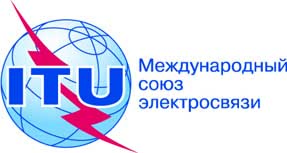 ПЛЕНАРНОЕ ЗАСЕДАНИЕДополнительный документ 4
к Документу 11(Add.13)-R13 сентября 2019 годаОригинал: английский/
	испанскийГосударства – члены Межамериканской комиссии по электросвязи (СИТЕЛ)Государства – члены Межамериканской комиссии по электросвязи (СИТЕЛ)предложения для работы конференциипредложения для работы конференцииПункт 1.13 повестки дняПункт 1.13 повестки дняРаспределение по службамРаспределение по службамРаспределение по службамРайон 1Район 2Район 343,5–47ПОДВИЖНАЯ  5.553 ПОДВИЖНАЯ СПУТНИКОВАЯ РАДИОНАВИГАЦИОННАЯ РАДИОНАВИГАЦИОННАЯ СПУТНИКОВАЯ 5.554ПОДВИЖНАЯ  5.553 ПОДВИЖНАЯ СПУТНИКОВАЯ РАДИОНАВИГАЦИОННАЯ РАДИОНАВИГАЦИОННАЯ СПУТНИКОВАЯ 5.554Распределение по службамРаспределение по службамРаспределение по службамРайон 1Район 2Район 347–47,2ЛЮБИТЕЛЬСКАЯ ЛЮБИТЕЛЬСКАЯ СПУТНИКОВАЯЛЮБИТЕЛЬСКАЯ ЛЮБИТЕЛЬСКАЯ СПУТНИКОВАЯРаспределение по службамРаспределение по службамРаспределение по службамРайон 1Район 2Район 347,2–47,5ФИКСИРОВАННАЯ ФИКСИРОВАННАЯ СПУТНИКОВАЯ (Земля-космос)  5.552 ПОДВИЖНАЯ5.552A ФИКСИРОВАННАЯ ФИКСИРОВАННАЯ СПУТНИКОВАЯ (Земля-космос)  5.552 ПОДВИЖНАЯ5.552A Распределение по службамРаспределение по службамРаспределение по службамРайон 1Район 2Район 347,5–47,9ФИКСИРОВАННАЯФИКСИРОВАННАЯ СПУТНИКОВАЯ 
(Земля-космос)  5.552 
(космос-Земля)  5.516B  5.554AПОДВИЖНАЯ47,5–47,9		ФИКСИРОВАННАЯ		ФИКСИРОВАННАЯ СПУТНИКОВАЯ (Земля-космос)  5.552 		ПОДВИЖНАЯ47,5–47,9		ФИКСИРОВАННАЯ		ФИКСИРОВАННАЯ СПУТНИКОВАЯ (Земля-космос)  5.552 		ПОДВИЖНАЯ47,9–48,2ФИКСИРОВАННАЯФИКСИРОВАННАЯ СПУТНИКОВАЯ (Земля-космос)  5.552 ПОДВИЖНАЯ5.552AФИКСИРОВАННАЯФИКСИРОВАННАЯ СПУТНИКОВАЯ (Земля-космос)  5.552 ПОДВИЖНАЯ5.552AРаспределение по службамРаспределение по службамРаспределение по службамРайон 1Район 2Район 348,2–48,54ФИКСИРОВАННАЯФИКСИРОВАННАЯ СПУТНИКОВАЯ 
(Земля-космос)  5.552  
(космос-Земля)  5.516B  
5.554A  5.555ВПОДВИЖНАЯ48,2–50,2		ФИКСИРОВАННАЯ		ФИКСИРОВАННАЯ СПУТНИКОВАЯ (Земля-космос)  5.516B  5.338А  5.552  		ПОДВИЖНАЯ48,2–50,2		ФИКСИРОВАННАЯ		ФИКСИРОВАННАЯ СПУТНИКОВАЯ (Земля-космос)  5.516B  5.338А  5.552  		ПОДВИЖНАЯ48,54–49,44ФИКСИРОВАННАЯФИКСИРОВАННАЯ СПУТНИКОВАЯ 
(Земля-космос)  5.552 ПОДВИЖНАЯ5.149  5.340  5.55549,44–50,2ФИКСИРОВАННАЯФИКСИРОВАННАЯ СПУТНИКОВАЯ
(Земля-космос)  5.338А  5.552  
(космос-Земля)  5.516B  
5.554A  5.555ВПОДВИЖНАЯ
		5.149  5.340  5.555
		5.149  5.340  5.555